Luiza WilczewskaDietetyk kliniczny
Specjalistka z dziedziny dietetyki klinicznej oraz sportowej. Ukończyła studia licencjackie na Uniwersytecie Medycznym w Białymstoku, a edukację na poziomie magisterskim kontynuowała na Uniwersytecie Medycznym w Warszawie. Promotorka zdrowego żywienia i ekologii. W sklepie internetowym Bee.pl odpowiada m.in. za tworzenie tematycznych jadłospisów, przepisów z wykorzystaniem produktów z asortymentu sklepu oraz opracowywaniem tekstów na bloga o tematyce żywieniowej. Prywatnie fanka naturalnej pielęgnacji oraz majsterkowania w drewnie.

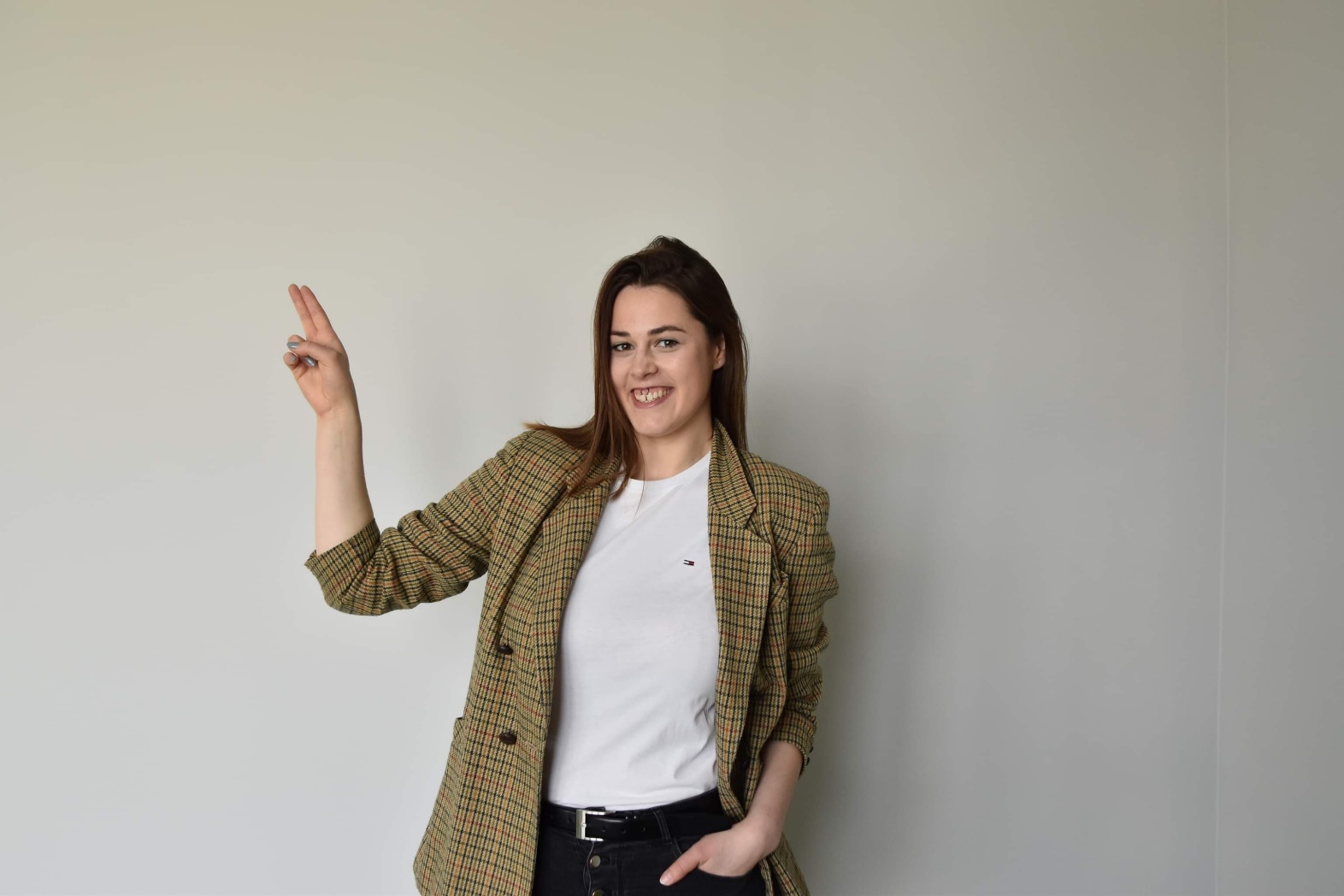 
Przykładowe tematy dla mediów:Mleko modyfikowane – czy jest bezpieczne dla dziecka i czym kierować się przy zakupie?Probiotyki – czy bakterie mogą zadbać o układ pokarmowy?Superfoods – cudowne jedzenie czy chwyt marketingowy?Suplementy diety – czy warto je stosować?Dieta a hormony – czy żywnością można stabilizować ich poziom?O sklepie Bee.plBee.pl to sklep internetowy oferujący szeroki asortyment z kategorii FMCG. Założona w 2019 roku marka należy do spółki Glosel, której siedziba mieści się w Białymstoku. Wyróżnikiem Bee.pl jest bogata oferta ekologicznych i prozdrowotnych produktów spożywczych oraz naturalnych kosmetyków. W asortymencie sklepu znajdują się także suplementy diety, produkty dla dzieci, artykuły do domu i książki. Misją Bee.pl jest inspirowanie do zmiany nawyków żywieniowych oraz próbowania nowych smaków. Kontakt dla mediów:Katarzyna Zawadzka 
Tel.: + 48 796 996 240
E-mail: katarzyna.zawadzka@goodonepr.plEwelina Jaskuła
Tel.: + 48 665 339 877
E-mail: ewelina.jaskula@goodonepr.pl